PSK and QAM Modulation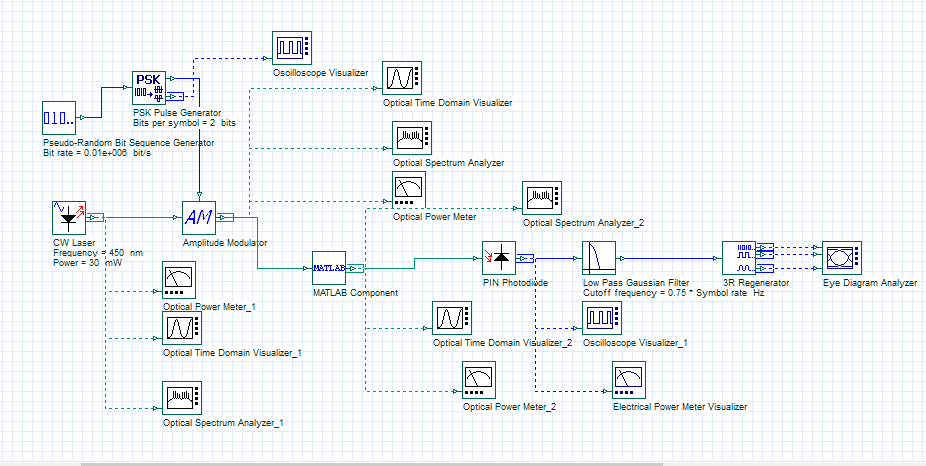 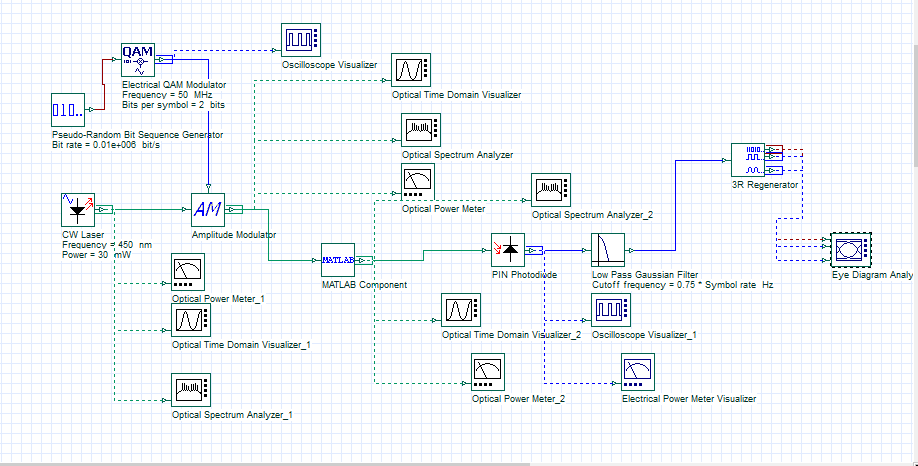 